BRITISH SOCIETY FOR DERMATOLOGICAL SURGERY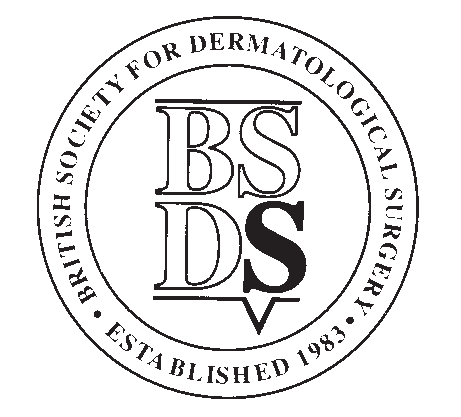 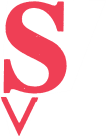 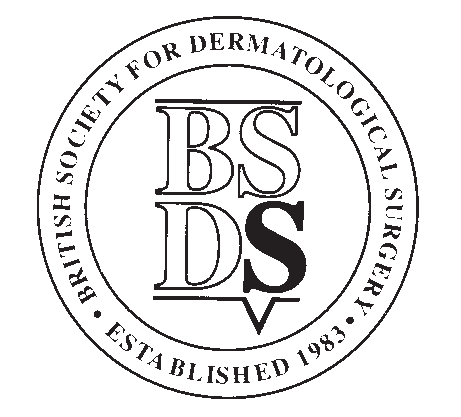 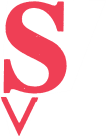 Medical Student Essay Prize Application Form, July 2024Applicants DetailsContact details for member of staff at your medical school registry:    Applicants’ student status will be confirmed with the medical school before prize is awardedPlease see overleaf for conditions of entry. The closing date for applications is 31st July 2024. Application forms must be submitted along with your submission file to: info@bsds.org.uk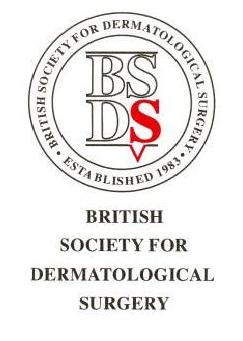 BSDS Medical Student Essay Prize ConditionsThe BSDS Medical Student Essay Prize is open to any individual who has medical student status at the time of application or who graduates in 2024.Submissions must be the applicant’s own work and be on the subject determined by the BSDS Executive Committee. Submissions should take the format of:A PowerPoint lesson plan (maximum 3 slides)An instructional video (real life or computer animated - maximum 5 minutes)An artistic presentation (drawings/photographs/combination of) (Not PDF please)To apply, applicants should submit their essay and application form to: info@bsds.org.ukThe deadline for applications will be 31st July 2024 at 11.59pm.The prize will be: £300.Winners may be invited to give a presentation at one of the BSDS meetings and will have their essay published on the BSDS website and social media.Applicants’ student status will be confirmed with the medical school before prize is awarded.Marking CriteriaYour submission will be judged on the following criteria:Content (20)Originality (10)Style/Structure (10)Relevance to Dermatological Surgery (10)ForenameSurnameYear of StudyContact AddressPost CodeTelephoneEmailNamePositionName of Medical SchoolEmailTelephone